ФИЗКУЛЬТМИНУТКИ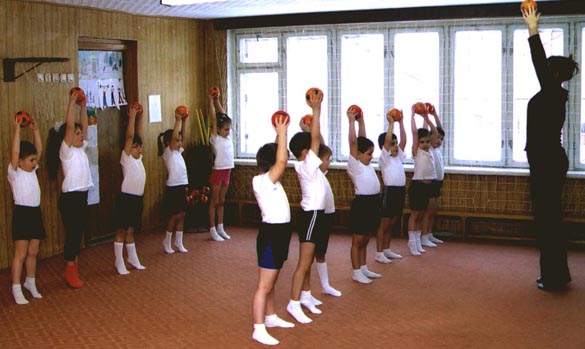 1) ДождьКапля - раз, капля - два,Очень медленно сперва,Хлопки руками на каждое слово.А потом, потом, потом - Все бегом, бегом, бегом.Бег. Стали капли поспевать, Капля каплю догонять.Хлопки руками на каждое слово.Кап-кап, кап-кап.Свободные движения пальчиками.Зонтики скорей раскроем,От дождя себя укроем.Соединить руки над головой.2) ЛистопадПадают, падают листья,В нашем саду листопад.Взмахи руками.Желтые, красные листьяПо ветру вьются, летят.Повороты вокруг себя.3) ОбуваемсяЯ умею обуваться,Топать ногами.Если только захочу,Я и маленького братцаОбуваться научу.Руки перед грудью, показывают    "маленького братца".Вот они, сапожки,Наклон вперед.Этот с правой ножки,Погладить правую ногу.Этот с левой ножки.Погладить левую ногу. 4) СнегопадБелый снег, пушистый.Взмахи руками.В воздухе кружитсяПовороты вокруг себя. И на землю тихоПадает, ложится.Опуститься на корточки.5) Машина- 1Шла по улице машина,Шла машина без бензина,Шла машина без шофера,Без сигнала светофора,Шла, сама куда не зная,Шла машина заводная.Двигаться в заданном направлении, вращая воображаемый руль. 6) Машина - 2 Завели машину: ш-ш-ш.Вращения руками перед грудью.Накачали шину: ш-ш-ш."Насос".Улыбнулись веселейИ поехали скорей. (2 раза).Вращение воображаемого руля.7) Весенний дождьПоутру надел на ножкиДождь хрустальные сапожки."Пробегать" пальчиками одной руки по другой - от предплечья к кисти.Где наступит сапожок - Там раскроется цветок.Похлопывать руки ладонями.От дождя травинкиРаспрямляют спинки.Поглаживать руки ладонями.8) СолнышкоНа носочки встанем,Солнышко достанем.До пяти считаем,Руки поднимаем. 9) РадугаВ небе радуга виситВ воздухе "нарисовать" радугу.Детвору веселит.Потянуться вверх и помахать кистями рук.С нее, как с горки,Опустить руки вниз.Едут Егорка, петух, кот, свинья и я.Загибать пальцы на руке.10) ПароходОт зеленого причала Оттолкнулся пароход.Он назад шагнул сначала.А потом шагнул вперед.И поплыл, поплыл по речке,Набирая полный ход.11) ПотягушенькиПотягушеньки моей душеньке.Тянем ноженьки, тянем рученьки. Потягивание вверх, стопы приподнимаются на носки.Сон, скорей уходи, сила, приходи.Напряжение всех мышц, руки согнуты в локтях.Улыбнись, глазок, хоть один разок.Улыбка - мимическое движение.12) ПрогулкаНа дворе мороз и ветер,На дворе гуляют дети.Шагать на месте.Ручки согревают, ручки потирают.Чтоб не зябли ножки, потопаем немножко.Нам мороз не страшен,весело мы пляшем.Потирать рукой об руку, топать, приплясывать по тексту физкультминутки.13) ФруктыБудем мы варить компот.Маршировать на месте.Фруктов нужно много. Вот.Показать руками - "много".Будем яблоки крошить,Грушу будем мы рубить,Отожмем лимонный сок,Слив положим и песок.Имитировать, как крошат, рубят, отжимают, кладут, насыпают песок. Варим, варим мы компот,Повернуться вокруг себя.Угостим честной народ.Хлопать в ладоши.14) ПтичкиПтички прыгают, летают,Птички весело поют,Птички крошки собирают,Птички зернышки клюют.Перышки почистили,Клювики почистили,Дальше полетели И на место сели.15) НаоборотДети встают, выходят из-за стола и выполняют действия, противоположные действиям, которые выполнит взрослый:опустить руки - поднять;открыть рот - закрыть;согнуть руки - распрямить и т. д.  16) ПосудаВот большой стеклянный чайник,"Надуть" живот, одна рука на поясе, другая изогнута, как носик. Очень важный, как начальник.Вот фарфоровые чашки, Очень хрупкие, бедняжки.Приседать, одна рука на поясе. Вот фарфоровые блюдца,Только стукни - разобьются.Кружиться, рисуя руками круг. Вот серебряные ложки,Потянуться, руки сомкнуть над головой. Вот пластмассовый поднос - Он посуду нам принес. Сделать большой круг.17) БуратиноБуратино потянулся.Руки поднять вверх и потянуться на носочках.Раз - нагнулся, два - нагнулся.Наклоны влево и вправо.Руки в стороны развел,Развести руки в стороны.Ключик, видно, не нашел.Вращения руками перед грудью.Чтобы ключик нам достать,Нужно на носочки встать.Руки поднять вверх и потянуться на носочках.18) ЗарядкаСолнце глянуло в окошко,Раз, два, три, четыре, пять.Все мы делаем зарядку,Надо нам присесть и встать.Руки вытянуть пошире,Наклониться, три - четыреИ на месте поскакать - пять.19) В лесу - 1Мы шли-шли-шли,Землянику слева нашли,Сели, поели,Опять пошли.Мы шли-шли-шли,Подберезовик справа нашли,Взяли в корзинку,Опять пошли.20) В лесу - 2Мы в лес пошли, топор нашли.Дрова рубили:- Ах! Ух! Ох! Их!Руки - в замок, энергичные наклоны вперед.21) ЗайкаЗайка серый быстро скачет,Словно мячик, словно мячик.Кисти согнуты перед грудью,прыжки с продвижением вперед.22) Три мишкиСтарший мишенька шагает: топ - топ.Ноги мишка поднимает: топ - топ.Топать ногами.Средний мишка догоняет: хлоп - хлоп.И в ладоши ударяет: хлоп - хлоп.Хлопки у правой и левой щеки.Младший мишка - торопыжка:шлеп - шлеп - шлеп.Шлепает по лужам мишка:шлеп - шлеп - шлеп.Ударять ладонями по коленям. 23) Смелый солдатЗнают все ребята,Смелого солдата,Смелого солдата не сломить.Знают все ребята,Смелого солдатаНикогда не смогут победить.Марш. Сгибание рук в локтях - "силачи".24) ОвощиВ огород пойдем,Маршировать на месте.Урожай соберем.Идти по кругу, взявшись за руки.Мы морковки натаскаемИ картошки накопаем.Срежем мы кочан капустыИмитировать, как срезают, таскают, копают.Круглый, сочный, очень вкусный.Показать руками.Щавеля нарвем немножко"Рвут".И вернемся по дорожке.Идти по кругу, взявшись за руки.25) На лыжахСнег, снег, белый снег.Засыпает он нас всех.Дети машут руками перед собой.Дети все на лыжи всталиИ по снегу побежали.Имитировать, как встают на лыжи и едут.